Аналитическая справкапоподдержке и сопровождению детей с ограниченными возможностями здоровьяв МКДОУ «Детский сад №2 «Солнышко» 2021	  «Мы исключили этучасть людей из общества,                                                                и надо вернуть ихназад, в общество, потому                                                                что они могут насчему-то научить»Жан Ванье «Из глубины»     Реализация комплекса мер, направленных на создание детям с ОВЗ равных сдругими детьми возможностей для участия в жизни общества, в том числеравное право на получение всех необходимых специальных образовательных исоциальных услуг для удовлетворения своих нужд в различных сферахжизнедеятельности является одним из Федерации в области образования и социальной защиты детей с ограниченными возможностями здоровья.    Каждый ребёнок имеет возможность быть готовым к обучению на своём уровне, соответственно своим личностным особенностям. Психолого-педагогическое сопровождение подразумевает комплексность коррекционных воздействий на развитие ребенка с ОВЗ и выступает как форма взаимодействия специалистов разного профиля в процессе оказания помощи такому воспитаннику, с учётом его индивидуальных и потенциальных возможностей, что обеспечивает равные возможности для полноценного развития каждого ребёнка в период дошкольного детства.      Перед педагогами дошкольного образования встает важная задача – изменение подходов к содержанию образовательной деятельности и использованию новых достижений в области современных психолого-педагогических знаний, а именно: в системе образования должны быть созданы условия для развития и самореализации любого ребенка, при этом полноценное развитие личности должно стать гарантом социализации и благополучия. Проблема психолого-педагогического сопровождения детей с ОВЗ связана с ежегодным увеличением таких детей.    В МКДОУ «Детский сад №2 «Солнышко» создана необходимая материальная база и условия для учебной и воспитательной работы, накоплен опыт воспитательно-образовательной работы, позволяющий обеспечить уровень, соответствующий государственному стандарту образования, Закону Российской Федерации «Об образовании». Состояние материально-технической базы детского сада соответствует целям и задачам образовательного процесса.
   В детском саду работает 5 групп. Все группы оснащены мебелью и игровым оборудованием в соответствии с образовательной программой и возрастными особенностями детей. Предметно-развивающая среда формируется с соблюдением принципов ее построения для каждой возрастной группы, в соответствии с Федеральными государственными стандартами дошкольного образования (приказ Министерства образования и науки РФ № 1155 от17.10.2013г.).
   Все дети, в том числе дети-инвалиды и лица с ограниченными возможностями здоровья имеют возможность пользоваться игровыми помещениями и площадками для организации игровой и образовательной деятельности. Доступ в здание образовательной организации для инвалидов и лиц с ограниченными возможностями здоровья возможен при помощи педагогического персонала организации. Педагогические работники детского сада компетентны в понимании особых образовательных потребностей детей с ОВЗ.   В групповых помещениях созданы уголки с подборкой иллюстраций с предметными и сюжетными картинками, игрушки для обыгрывания стихов, потешек, карточки с изображением правильной артикуляции звуков, схемы разбора слов, предложения, иллюстрированные материалы для закрепления и автоматизации звуков и т.п.
Также имеется кабинет психолога, где могут проходить коррекционные занятия для детей с нарушением речи, детей-инвалидов и детей с ограниченными возможностями здоровья. На официальном сайте детского образовательного учреждения разработана версия для слабовидящих.    В «Детском саду № 2 «Солнышко» разработана Адаптированная основная образовательная программа для детей с задержкой психического развития и Адаптированная программа для слабовидящих детей. Но в данное время дети с ОВЗ наш детский сад не посещают.    Единообразие подходов к работе с детьми, преемственность в требованиях, а также в содержании и методах коррекционной, учебной и воспитательной работы, комплексность и многообразие средств развития детей, устранение имеющихся у них недостатков, использование ведущего вида деятельности – залог успеха в работе.  Однако есть главное - любовь, доброе и уважительное отношение к детям и их родителям. Педагоги хотят, чтобы каждому воспитаннику детского сада было уютно, спокойно, радостно и интересно.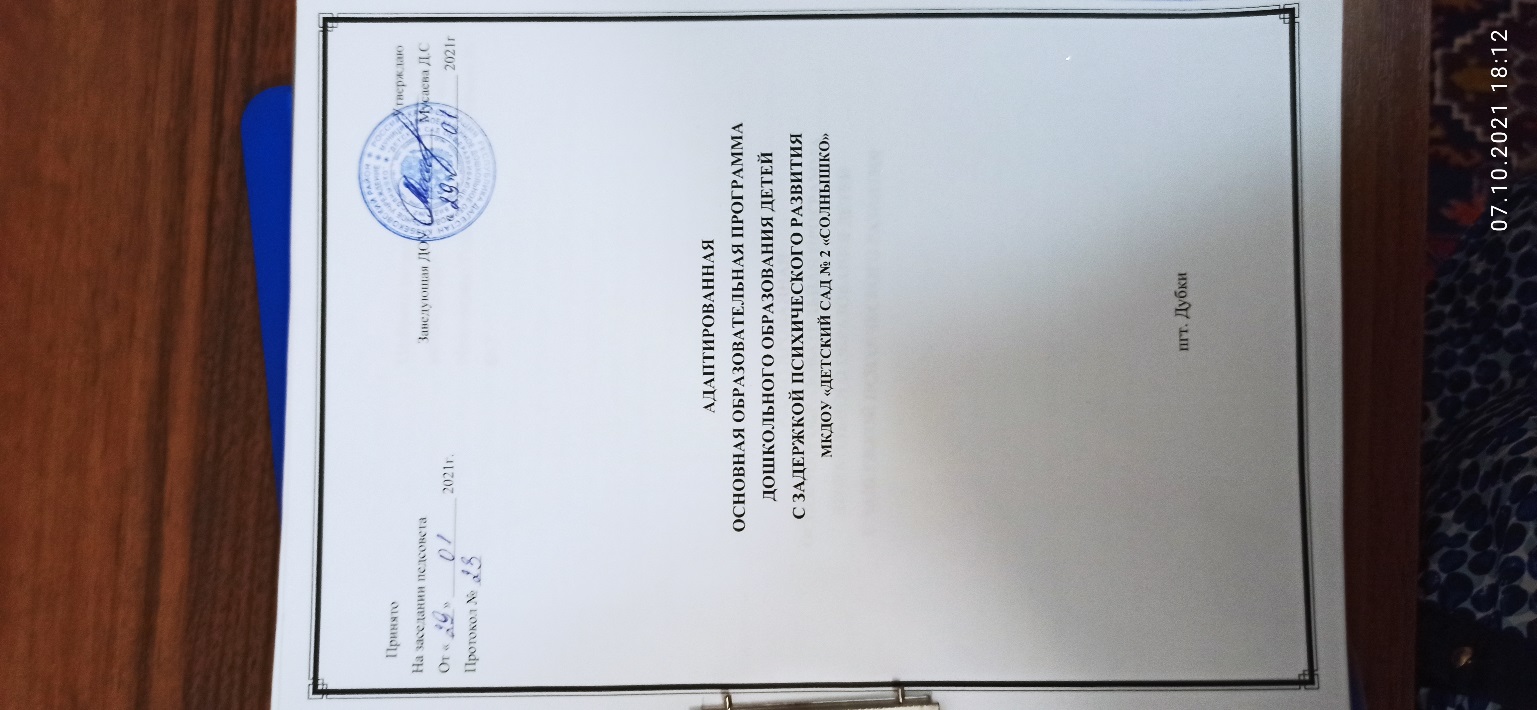 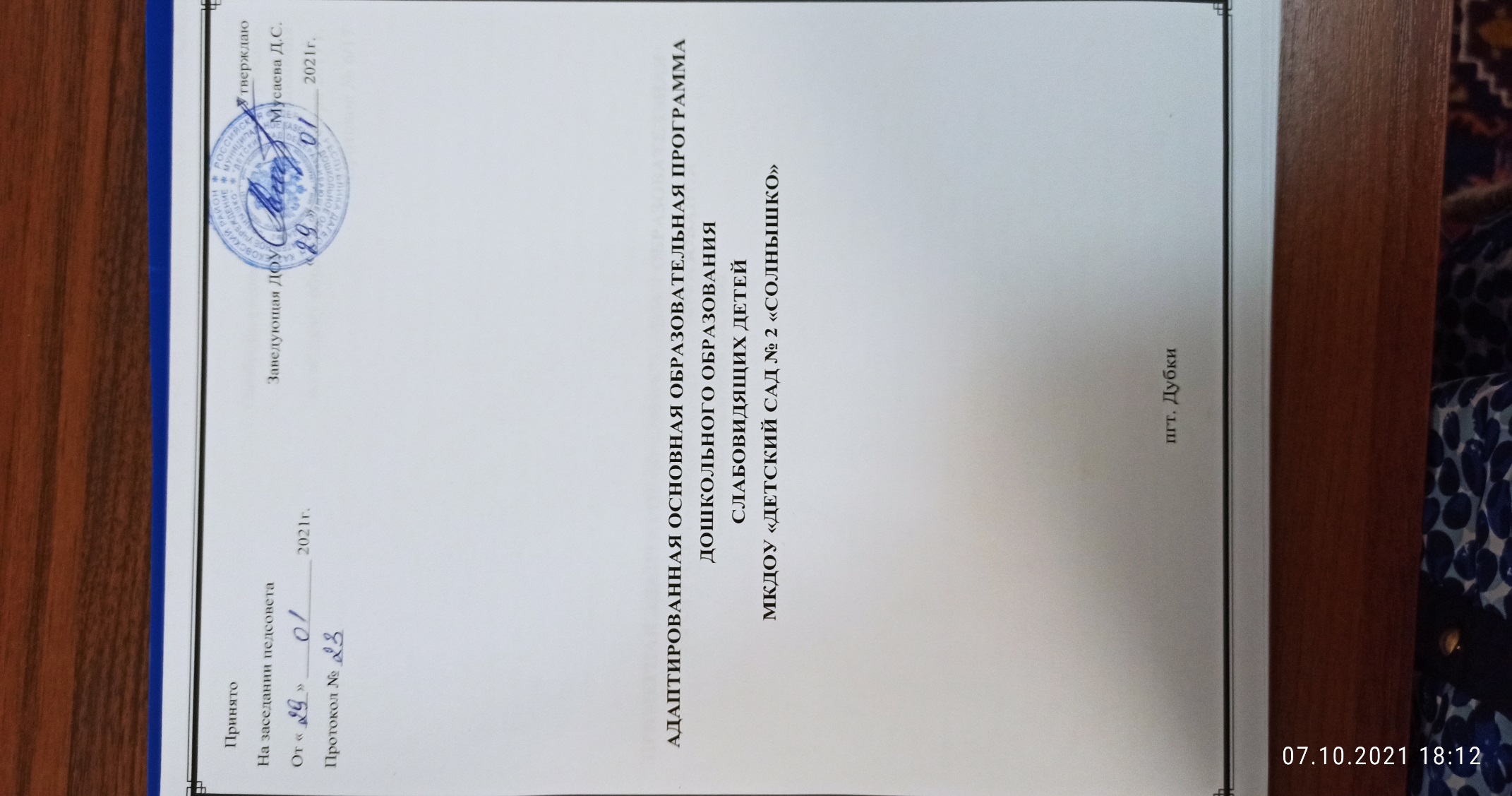 